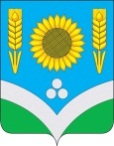 СОВЕТ НАРОДНЫХ ДЕПУТАТОВ РОССОШАНСКОГО  МУНИЦИПАЛЬНОГО РАЙОНА ВОРОНЕЖСКОЙ ОБЛАСТИРЕШЕНИЕ4 сессии от 17 ноября 2023 года № 21                          г. РоссошьО внесении изменений в решение Совета народных депутатов Россошанского муниципального района от 23.12.2020 г.  № 169 «Об оплате труда работников, замещающих должности, не являющиеся должностями муниципальной службы органов местного самоуправления Россошанского муниципального   района Воронежской области» В целях приведения нормативных правовых актов органов местного самоуправления Россошанского муниципального района Воронежской области в соответствие с действующим законодательством Совет народных депутатов Россошанского муниципального района РЕШИЛ:1. Внести в решение Совета народных депутатов Россошанского муниципального района от 23.12.2020 г. № 169 «Об оплате труда работников, замещающих должности, не являющиеся должностями муниципальной службы органов местного самоуправления Россошанского муниципального района Воронежской области» следующие изменения: 1.1. Приложение № 2 «Перечень должностей и размеры должностных окладов работников, замещающих должности, не являющиеся должностями муниципальной службы органов местного самоуправления Россошанского муниципального района» изложить в новой редакции, согласно приложению. 2. Настоящее решение вступает в силу с момента опубликования в официальном вестнике газеты «Россошанский курьер», размещается на официальном сайте Совета народных депутатов Россошанского муниципального района в сети Интернет и распространяет свое действие на правоотношения, возникшие с 01 октября 2023 года.3. Контроль за исполнением настоящего решения возложить на главу Россошанского муниципального района Сисюка В.М. и главу администрации Россошанского муниципального района Мишанкова Ю.В.Глава Россошанского                                                                                     В. М. Сисюкмуниципального  районаПЕРЕЧЕНЬДОЛЖНОСТЕЙ И РАЗМЕРЫ ДОЛЖНОСТНЫХ ОКЛАДОВ РАБОТНИКОВ, ЗАМЕЩАЮЩИХ ДОЛЖНОСТИ, НЕ ЯВЛЯЮЩИЕСЯ ДОЛЖНОСТЯМИ МУНИЦИПАЛЬНОЙ СЛУЖБЫ ОРГАНОВ МЕСТНОГО САМОУПРАВЛЕНИЯ РОССОШАНСКОГО МУНИЦИПАЛЬНОГО РАЙОНА Приложениек решению 4 сессии Совета  народных  депутатов Россошанского  муниципального района от 17.11.2023 года № 21
Наименование должностейРазмер      
должностного   
оклада (рублей)Главный консультант 11 926Главный бухгалтер11 855Руководитель проектного офиса11 700Советник главы администрации11 700Ведущий консультант11 700Главный инспектор9 611Ведущий инспектор7 594Главный экономист 9 611Ведущий экономист 7 594Главный инженер                                       7 540Секретарь – референт 7 117Старший инженер 6 789Техник по вождению автомобиля 6 789Заведующий(ая) канцелярией         6 789Старший инспектор, старший инспектор делопроизводитель  6 034Заведующий(ая) хозяйством, комендант                              6 034Инженер, инженер-программист, инженер-программист по защите информации                                               6 034Системный администратор                               5 801Делопроизводитель                                                                                                                                                                                                                                                                                                                                                                                                                                                                                                                                                                                                                                                                                                                                                                5 284Машинистка                                            5 284Архивариус 4 829Инспектор 4 829Техник по обслуживанию лифта 4 829Рабочий по обслуживанию здания                        4 829Курьер                                                3 980Техник по уборке помещений                            3 980